SÄÄNTÖMÄÄRÄINEN SYYSKOKOUSPÖYTÄKIRJAAika: 03.11.2021 klo 18.00Paikka: Kouvolan Porukkatalo, Savonkatu 23 45100 KouvolaLäsnä: 	Veli-Pekka AnttilaKatja HirvonenHannu HeiskanenTomi KurittuTuija KosonenKokouksen avausPuheenjohtaja avasi kokouksen klo 18.05Kokouksen laillisuus ja päätösvaltaisuusKokous todettiin lailliseksi ja päätösvaltaiseksi. Kokouskutsu julkaistu Avain lehdessä (5/21), PK:ssa ja Ankkurissa (13.10.2021)Kokouksen järjestäytyminenPuheenjohtajaksi valittiin Veli-Pekka AnttilaSihteeriksi valittiin Katja HirvonenPöytäkirjantarkastajiksi valittiin Hannu Heiskanen ja Tomi Kurittu sekä päätettiin, että he toimivat tarvittaessa ääntenlaskijoina.Kokouksen työjärjestyksen vahvistaminenEsityslista vahvistettiin työjärjestykseksi.Valitaan hallituksen jäsenet ja heidän varajäsenensä vuodelle 2022Hallituksen puheenjohtajaksi vuosiksi 2022–2023 valittiin Veli-Pekka Anttila.Hallituksen jäseniksi valittiin Hannu Heiskanen, Sirpa Tasanen ja neurologi Matti NikkanenVarajäseniksi valittiin Katja Hirvonen, Pia Borman ja Tomi KurittuValitaan toiminnantarkastajat ja varatoiminnantarkastajat vuodelle 2022Päätösehdotus: Toiminnantarkastajiksi ehdotettiin TradeFinanssia tilitoimiston Anne Bottas ja Tarja Mikkola. Varatoiminnantarkastajiksi ehdotettiin valittavaksi Hannu Heiskasta ja Tuija Kososta.Ehdotus hyväksyttiin ja toiminnantarkastajiksi valittiin TradeFinanssia tilitoimiston Anne Bottas ja Tarja Mikkola. Varatoiminnantarkastajiksi valittiin Hannu Heiskanen ja Tuija Kosonen.Jäsenmaksut varsinaisille jäsenille ja kannatusjäsenille vuodelle 2022Päätösehdotus: Ehdotettiin jäsenmaksuksi 20 €/henkilö kaikille; sekä varsinaisille, että kannatusjäsenille.Ehdotus hyväksyttiin ja jäsenmaksuksi vahvistettiin 20 euroa koskien kaikkia jäseniä.Hallituksen jäsenten ja toiminnantarkastajien palkkiot vuodelle 2022Hallitus jatkaa ilman korvauksia. Hallituksen jäsenten matkakorvaukseksi päätettiin 41 snt/km.Toiminnantarkastajien osalta todettiin, että koska kyseessä on virallinen tilitoimisto, maksetaan heille sieltä tulevan virallisen laskun mukaan.Toimintasuunnitelma vuodelle 2022Hyväksyttiin toimintasuunnitelma vuodelle 2022.Talousarvio vuodelle 2022Kokouksessa käsiteltiin vuoden 2022 talousarvio ja se hyväksyttiin.Muut esille tulevat asiatPikkujoulut jätetään tänä vuonna väliin vallitsevan koronatilanteen vuoksi.Kerhot voivat halutessaan edellisten vuosien tapaan käydä joululounaalla 10 €:n omavastuulla.Kokouksen päättäminenPuheenjohtaja päätti kokouksen klo 18.43Kouvolassa 5.11.2020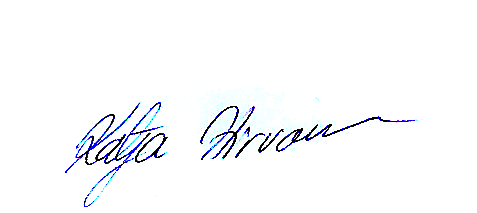 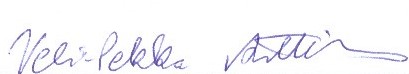 ______________________________		_____________________________Veli-Pekka Anttila			Katja HirvonenPuheenjohtaja				SihteeriPöytäkirjantarkastajat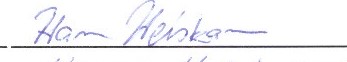 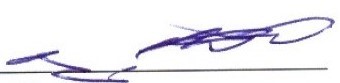                            Hannu Heiskanen			Tomi Kurittu